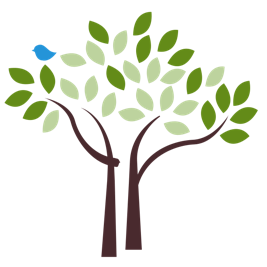 On this (NAME OF SPECIAL OCCASION), the gift of treesRecipient’s nameTrees work magically and tirelessly to give us life, solace and joy.  For this (NAME OF SPECIAL OCCASION), a donation to TreesCharlotte has been made in your honor. .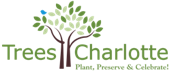 Donor’s name